СОВЕТ ДЕПУТАТОВ муниципального образования СПАССКИЙ сельсовет Саракташского района оренбургской областиПЕРВЫЙ созывР Е Ш Е Н И Есорокового внеочередного заседания Совета депутатов Спасского сельсовета первого созыва29 ноября 2019                                    с. Спасское                                     № 163О внесении изменений в  Положение о бюджетном процессе в  муниципальном образовании Спасский сельсоветСаракташского района Оренбургской областиВ соответствии Федеральным законом от 26.07.2019 № 199-ФЗ «О внесении изменений в Бюджетный кодекс Российской Федерации в части совершенствования государственного (муниципального) финансового контроля, внутреннего финансового контроля и внутреннего финансового аудита», рассмотрев протест прокуратуры Саракташского района Оренбургской области, руководствуясь  Уставом муниципального образования Спасский сельсовет,   Совет депутатов Спасского сельсоветаРЕШИЛ:Внести в Положение о бюджетном процессе в  муниципальном образовании  Спасский сельсовет Саракташского района Оренбургской области, утвержденное решением Совета депутатов муниципального образования Спасский сельсовет Саракташского района Оренбургской области от 26.06.2019 № 148, следующие изменения:1.1. Пункт 7 части 1 статьи 2 признать утратившим силу.Настоящее решение вступает в силу со дня его обнародования и подлежит размещению на сайте администрации Спасского сельсовета.   Контроль за исполнением данного решения возложить оставляю за собой.Председатель Совета депутатов,глава муниципального образования                                                В.А.Спицин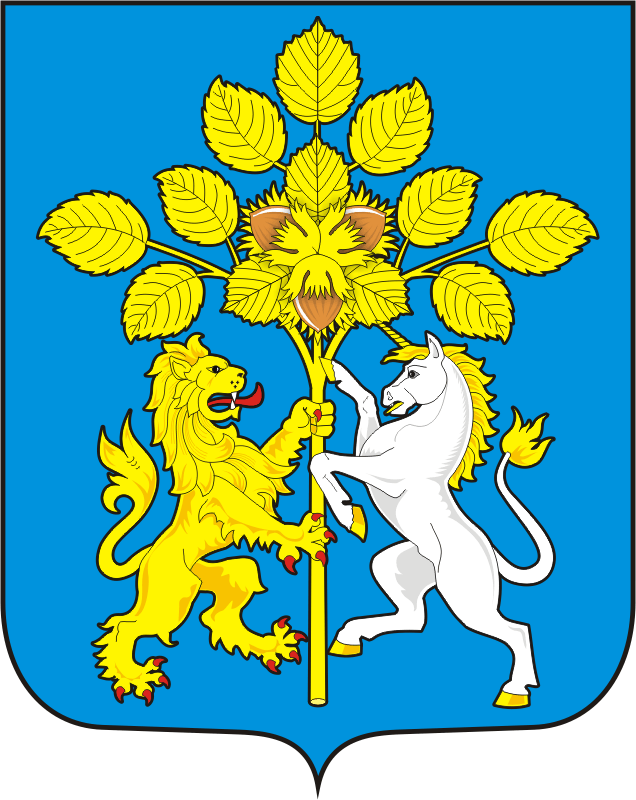 Разослано:прокуратуре района, места для обнародования НПА, официальный сайт администрации сельсовета, в дело